Note-Taking SkillsEffective notetaking from lectures and readings is an essential skill for university study. Good notetaking allows a permanent record for revision and a register of relevant points that you can integrate with your own writing and speaking. Good notetaking reduces the risk of plagiarism. It also helps you distinguish where your ideas came from and how you think about those ideas.Effective notetaking requires:recognizing the main ideasidentifying what information is relevant to your taskhaving a system of note taking that works for youreducing the information to note and diagram formatwhere possible, putting the information in your own wordsrecording the source of the informationReading and note-taking strategies1. Be selective and systematicAs you take notes from a written source, keep in mind that not all of a text may be relevant to your needs. Think about your purpose for reading.Are you reading for a general understanding of a topic or concept?Are you reading for some specific information that may relate to the topic of an assignment?Before you start to take notes, skim the text. Then highlight or mark the main points and any relevant information you may need to take notes from. Finally - keeping in mind your purpose for reading - read the relevant sections of the text carefully and take separate notes as you read.A few tips about formatSet out your notebooks so that you have a similar format each time you take notes.Columns that distinguish the source information and your thoughts can be helpful.Headings that include bibliographic reference details of the sources of information are also important.The use of color to highlight major sections, main points and diagrams makes notes easy to access.2. Identify the purpose and function of a textWhether you need to make notes on a whole text or just part of it, identifying the main purpose and function of a text is invaluable for clarifying your note-taking purposes and saving time.Read the title and the abstract or preface (if there is one)Read the introduction or first paragraphSkim the text to read topic headings and notice how the text is organizedRead graphic material and predict its purpose in the textYour aim is to identify potentially useful information by getting an initial overview of the text (chapter, article, pages) that you have selected to read. Ask yourself: will this text give me the information I require and where might it be located in the text? 3. Identify how information is organizedMost texts use a range of organizing principles to develop ideas. While most good writing will have a logical order, not all writers will use an organizing principle. Organizing principles tend to sequence information into a logical hierarchy, some of which are:Past ideas to present ideasThe steps or stages of a process or eventMost important point to least important pointWell known ideas to least known ideasSimple ideas to complex ideasGeneral ideas to specific ideasThe largest parts to the smallest parts of somethingProblems and solutionsCauses and resultsAn example: Look at the text on underwater cameras below and then look at how the text is presented in note form. The most important words to include in notes are the information words. These are usually nouns, adjectives and verbs.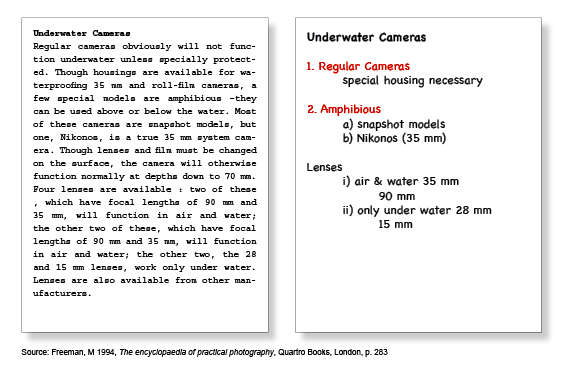 4. Include your thoughtsWhen taking notes for an assignment it is also helpful to record your thoughts at the time. Record your thoughts in a separate column or margin and in a different color to the notes you took from the text. What ideas did you have about your assignment when you read that information?How do you think you could use this information in your assignment? Copyright © University of New South Wales